Министерство на външните работи на Република България чрез Посолството на Република България в Тунис обявява процедура по приемане и подбор на предложения за проекти, които ще бъдат изпълнявани с безвъзмездна финансова помощ в рамките на официалната помощ за развитие на Република България с начален срок на изпълнение през 2025 година.Приоритетните области и направления за изпълнение на проекти на територията на Тунис са: - Осигуряване на достъп до качествено, приобщаващо и равнопоставено образование; - Подкрепа за осигуряване на универсално здравно покритие и достъп до качествени здравни услуги, включително чрез подобряване на здравната инфраструктура и осигуряване на специализирано медицинско оборудване.1. Цели и обхват на проектите:- Ремонт, реконструкция или оборудване на държавна или общинска образователна или здравна инфраструктура (принос към целите за устойчиво развитие – качествено образование, добро здраве и благополучие); -  Организиране на курсове за студенти и повишаване квалификацията на служителите на държавната и местната администрация (принос към целите за устойчиво развитие – качествено образование, достоен труд и икономически растеж, и равнопоставеност на половете).2.   Целеви групи:- ученици и студенти (включително уязвими групи, лица със специални потребности или в неравностойно положение, маргинализирани общности);
- преподаватели и административен персонал на училища и университети;- лекари и служители в лечебни заведения; - служители на държавната и местна администрация.3.  Очаквани резултати:- утвърждаване на позитивния международен имидж на България като страна-донор; - осигуряване на приобщаващо, равнопоставено и качествено образование; - осигуряване на достъп до качествено здравеопазване; - принос към доброто управление и устойчиво икономическо развитие;- изграждане и укрепване на административния капацитет на образователни и здравни институции;- повишаване качеството на живот. 4. Допустими стойности на проектите:4.1. Минималната допустима стойност на проект е  20 000 лв.4.2. Препоръчителната максимална стойност на проект е:за проекти, чиято основна цел е доставка на стоки и/или предоставяне на услуги - до 40 000 лв.;за проекти, чиято основна цел е извършване на ремонтни и/или строителни дейности - до 40 000 лв.за проекти, чиято основна цел е изпълнение са т.нар. меки компоненти на ОПР /конференции, семинари, колоквиуми, творчески ателиета и др./, размерът на помощта не може да надвишава 30 000 лв., както и срокът за изпълнение не се допуска да бъде над 9 месеца. 4.3. Осигурено от кандидата съ-финансиране на дейности по проекта ще се разглежда като предимство при оценяването, подбора и одобряването на проектите.4.4 Проектни предложения, предвиждащи съвместни дейности с български институции /министерства, училища, висши учебни заведения, институти, научно-изследователски центрове, неправителствени организации и др./ също ще се разглеждат с предимство.5. Срокове за изпълнение и продължителност на проектите:5.1. Проектните предложения трябва да съдържат индикативен начален срок за изпълнение на проекта след 15 януари 2025 г. и не по-късно от 30 ноември 2025 г.5.2. Крайният срок за изпълнение на проекта не може да бъде по-късно от 31 декември 2027 г. 6.  Допустими кандидати:Приоритетни:Първостепенни и второстепенни разпоредители с бюджет – юридически лица на Тунис;Общини и техни обединения;Международни и местни неправителствени организации;Образователни, здравни и социални институции; Международни хуманитарни организации.Недопустими кандидати за предстоящата процедура за 2025 г.: Физически и юридически лица, за които са налице обстоятелства по чл. 23, ал. 3-8  от Постановление № 234 на Министерския съвет от 01.08.2011 г. за политиката на Република България на участие в международното сътрудничество за развитие /Виж Анекс 1 по-долу/Бенефициенти, чийто проект/ти от предходни години не e/ не са успешно завършени в срока на договора/анекса и без приети от МВнР финални отчети в срок до 30 юни т.г.Бенефициенти, които не са представили междинни отчети по проекти от предходни години в срока на договора/анекса.Настоящи бенефициенти, които не са възстановили в срок дължими средства от изпълнявани предишни проекти, финансирани по Програмата за сътрудничество за развитие.Кандидати без устойчива проектна история по-малко от 2 години.Кандидати със срок на регистрация на дейността по-малък от 2 години.Кандидати, които са получили авансово финансиране в края на 2022 г. и с продължаващо изпълнение на проекта през 2024 г., и нямат представен и одобрен междинен отчет към момента на обявяване на кампанията за получаване на проектни предложения за финансиране през 2025 г.Кандидатите не могат да подават повече от едно проектно предложение по настоящата обява. В случай че кандидат подаде повече от едно проектно предложение, всички негови подадени проектни предложения ще бъдат изключени от последваща оценка.7.   Допустими дейности и разходи по проектите: 7.1. Допустими дейностиДейности, допринасящи за укрепване на публичните институции в страната-партньор, отговорни за разработване и прилагане на националната политика в приоритетните области и целящи да съдействат за засилване на тяхната прозрачност, отговорност и ефективност и допринасящи за укрепване развитието на гражданското общество и повишаване на приноса му за социалната справедливост, демокрацията и устойчивото развитие, например:Разработване на нови/осъвременяване на съществуващи обучителни модули;Организиране и провеждане на обучения за служителите от администрацията на страната-партньор;Провеждане на обучения по конкретни теми в български институции за обмен на добри практики и повишаване на квалификацията на служителите от администрацията на страната-партньор;Организиране и провеждане на семинари, форуми, конференции; Разработване на изследвания и стратегии;Дейности за повишаване на информираността за правата на гражданите;Дейности за насърчаване на мултикултурния диалог и за ограничаване на расизма, ксенофобията, словото на омраза, дискриминацията и нетърпимостта в обществото;Дейности за подобряване на диалога между неправителствените организации и местните, регионалните и националните власти;Дейности, свързани с подобряване качеството на социална инфраструктура /образователна/здравна/ и повишаване потенциала на обектите чрез доставка на оборудване и материали, строителни работи, възстановяване, подновяване, рехабилитация, мерки за запазване и подобряване на прилежащите сгради и инфраструктура, обществените сгради и други допълващи обекти, например: Доставка на оборудване и материали, предназначени за обекти държавна или общинска собственост – училища, болници, детски градини, домове за стари хора и т.н.; Строителни-ремонтни работи за подобряване състоянието на обекти, които са държавна или общинска собственост – училища, болници, детски градини, домове за стари хора и др.7.1.2.  Задължителни дейности, които трябва да бъдат предвидени в проекта:изготвяне на одитен доклад от независим финансов одитордейности за осигуряване на публичност и видимост на предоставената финансова помощ, съгласно Насоките за публичност и видимост на българската помощ за развитие, на стойност от 3 до 5 % от общата стойност на безвъзмездната финансова помощ за изпълнението на проекта.7.2. Допустими и недопустими разходи7.2.1.  Разходите за изпълнение на проекта трябва да отговарят едновременно на следните условия: да бъдат извършени, в рамките на посочените в споразумението за целево безвъзмездно финансиране, срокове след началото и преди изтичане на срока за изпълнение на проекта; да са законосъобразни, да са необходими и пропорционални на изпълнението на допустимите по проекта дейности по начин, съвместим с принципите на икономичност, ефективност и ефикасност; да са извършени срещу необходимите разходооправдателни документи - фактури или други документи с еквивалентна доказателствена стойност съгласно националното законодателство;да са в рамките на стойността на проекта;да са за дейности, които не са финансирани със средства по друг проект, програма или каквато и да е друга финансова схема, произлизаща от националния бюджет, бюджета на ЕС или на друг донор;изборът на доставчик на стоки и услуги да е извършен в съответствие с действащото приложимо национално законодателство;разходите за организация и управление /разходи за ръководител/координатор на проект/ да са в размер до 10 % от общите допустими разходи по отделния проект.разходи за извършване на превод на документацията по проекта в раздел „Разходи за управление на проекта“7.2.2. Недопустими разходиРазходи, които са извън обхвата на допустимите дейности по настоящата обяваКомунални разходи - телефонни разходи, абонамент за интернет услуги, вестници и списания, канцеларски материали; разходи за текуща поддръжка на сгради като ток, вода, данъци, общински такси и др.Банкови разходи - лихви върху кредити, такси по обслужване на дългове и неустойки за забавени плащания, такси за финансови транзакции и другиПодлежащо на възстановяване ДДС Разходи, които се покриват от други източнициГлоби, неустойки и разходи за съдебни процесиНеобосновани разходи, направени за дейности извън договорените в споразумението7.2.3. Разчети на разходитеПопълненият разчет на разходите е неразделна част от проектното предложение, с което се кандидатства за предоставяне на безвъзмездна финансова помощ по обявената конкурсна процедура. Разчетът следва да съдържа конкретна и ясна информация за планираните разходи по дейности в съответствие с планираните в проектното предложение.Разчетът на разходите се въвежда по дейностите, включени в проектното предложение (Организация и управление, Комуникационен план и др.), като за всяка дейност се въвеждат последователно разходите за всички предвидени поддейности, отнасящи се към конкретната дейност (например за организиране на събитие и др.). В колона „Вид дейност“ следва да се въведе конкретно описание за всеки специфичен разход. При планиране на разходите, свързани с публичност и видимост на проекта, следва да се спазват изискванията, описани подробно в Насоките за публичност и видимост на Българската помощ за развитие. 8. Необходими документи за кандидатстване:Формуляр за кандидатстване е наличен на следната интернет страница на български и английски език: https://www.mfa.bg/bg/3865Всички графи на формуляра следва да бъдат надлежно попълнени на български и/или английски език. В случай на установяване на пропуски, които възпрепятстват оценката на проектното предложение, Посолството на Република България в Тунис може да изисква в кратки срокове допълнителна информация. Неполучаването на такава информация в определения срок се счита за основание за отхвърляне на предложението.9. Начин и срокове за приемане на проектите:Крайният срок за набиране на предложения е 31 юли 2024 г. на електронния адрес на посолството: Embassy.Tunis@mfa.bg Документите трябва да бъдат изпратени във формат word и сканирани във формат pdf10. Критерии за първоначална оценка и допустимост на проектните предложенияДо оценяване ще бъдат допуснати проектните предложения, които съответстват на следните критерии за съответствие и допустимост: Кандидатът е допустим бенефициент, съгласно обявата за набиране на проектни предложенияФормулярът за кандидатстване е попълнен коректно и съдържа необходимата информация за оценка на проектното предложение (попълнени са всички приложими полета от формуляра за кандидатстване)Сроковете за изпълнение и продължителността на проекта отговарят на посочените в обяватаЦелите и обхватът на проектното предложение съответстват на заложените в обявата приоритетни области и направления на ОПРПроектното предложение е в съответствие с Целите за устойчиво развитие и приоритетните цели на Средносрочната програма за помощ за развитие и хуманитарна помощ на Р БългарияЦелевите групи по проектното предложение отговарят на посочените в обяватаПроектните дейности са допустими, съгласно Указанията на Комитета за помощта за развитие на Организацията за икономическо сътрудничество и развитие за дейности, които се отчитат като ОПРПроектното предложение включва комуникационни дейности, които осигуряват видимост на предоставената от България финансова помощОчакваните резултати от предвидените в проектното предложение дейности и заложените индикатори за измерването им са ясно дефинирани11. Цикъл на плащанията по одобрени проектиПлащанията по одобрените проектни предложения се извършват по следния начин въз основа на сключено споразумение (по образец):Авансово плащане – в размер на 50 % от размера на одобрените средства по проекта;Междинно плащане (втора вноска) – в размер на 40% от одобрените средства по проекта след получаването и одобряването от Министерството на външните работи на междинен доклад и финансов отчет за междинното изпълнение на проекта;Окончателно плащане – сумата за покриване на направените от бенефициента разходи за приключване на проекта, но не повече от 10% от одобрените средства по проекта, след получаването и одобряването от Министерството на външните работи на окончателен доклад, консолидиран финансов отчет за изпълнението на дейностите, одитиран от независим финансов одитор.Всички непредвидени разходи над одобрените по бюджета на конкретния проект се финансират със собствени средства.12. Допълнителна информация:Кандидатите се уведомяват за резултатите от процедурата по оценяване, подбор и одобрение на проектните предложения в срок до 14 работни дни от приключване на отделните етапи на процедурата. Посолството на Република България в Тунис няма задължение да информира кандидатите за основанията за одобрение или отхвърляне на постъпилите проектни предложения. Приложение 1Постановление № 234 на Министерския съвет от 01.08.2011 г. за политиката на Република България на участие в международното сътрудничество за развитие (извадки)Чл.23(3) Не може да кандидатства за участие в предоставяне на помощ за развитие юридическо лице, което: е обявено в несъстоятелност; е в производство по ликвидация или се намира в подобна процедура съгласно националните закони и подзаконови актове; е в открито производство по несъстоятелност или е сключило извънсъдебно споразумение с кредиторите си по смисъла на чл. 740 от Търговския закон, а в случай че кандидат е чуждестранно лице - се намира в подобна процедура съгласно националните закони и подзаконови актове, включително когато неговата дейност е под разпореждане на съда, или е преустановило дейността си; е лишено от правото да упражнява определена професия или дейност съгласно законодателството на държавата, в която е извършено нарушението; има парични задължения към държавата или към община по смисъла на чл. 162, ал. 2 от Данъчно-осигурителния процесуален кодекс, установени с влязъл в сила акт на компетентен орган, освен ако е допуснато разсрочване или отсрочване на задълженията, или парични задължения, свързани с плащането на вноски за социално осигуряване или данъци съгласно правните норми на държавата, в която е установено; има наличие на непогасени частни задължения към държавата, изброени в чл. 3, ал. 7 от Закона за Националната агенция за приходите. (4) Не може да кандидатства за участие в предоставянето на помощ за развитие юридическо лице, член на чийто управителен орган: е осъждан с влязла в сила присъда за престъпление от общ характер; не е изпълнил задълженията си, свързани с плащане на вноски за социално осигуряване или плащане на данъци в съответствие с приложимото към лицето законодателство; е предоставил умишлено документи с невярно съдържание при осигуряване на информация, изискана като условие за финансиране на дейности по линия на помощта за развитие, или не е предоставил такава информация; е лишен от правото да упражнява определена професия или дейност съгласно законодателството на държавата, в която е извършено нарушението; е юридическо лице, за което е налице обстоятелство по ал. 3; има наличие на непогасени частни задължения към държавата, изброени в чл. 3, ал. 7 от Закона за Националната агенция за приходите.(6) Когато членове на управителните органи са юридически лица, изискванията на ал. 5 се отнасят до техните представители в съответните управителни органи. (7) Не могат да кандидатстват за участие в предоставянето на помощ за развитие лица: при които член на управителен или контролен орган, както и временно изпълняващ такава длъжност, включително прокурист или търговски пълномощник, е свързано лице по смисъла на § 1, т. 1 от допълнителната разпоредба на Закона за предотвратяване и установяване на конфликт на интереси с ведомството, администриращо съответния проект, или със служители на ръководна длъжност в неговата организация; които са сключили договор с лице по чл. 21 или 22 от Закона за предотвратяване и установяване на конфликт на интереси. 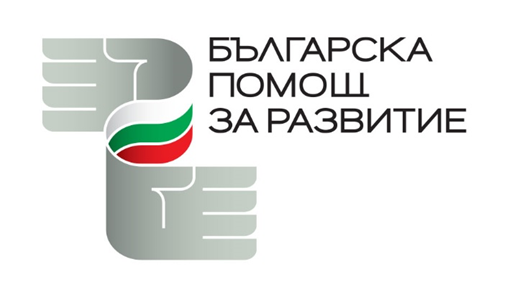 ОБЯВАза приемане на проектни предложения за предоставяне набезвъзмездна финансова помощ от страна на Република България